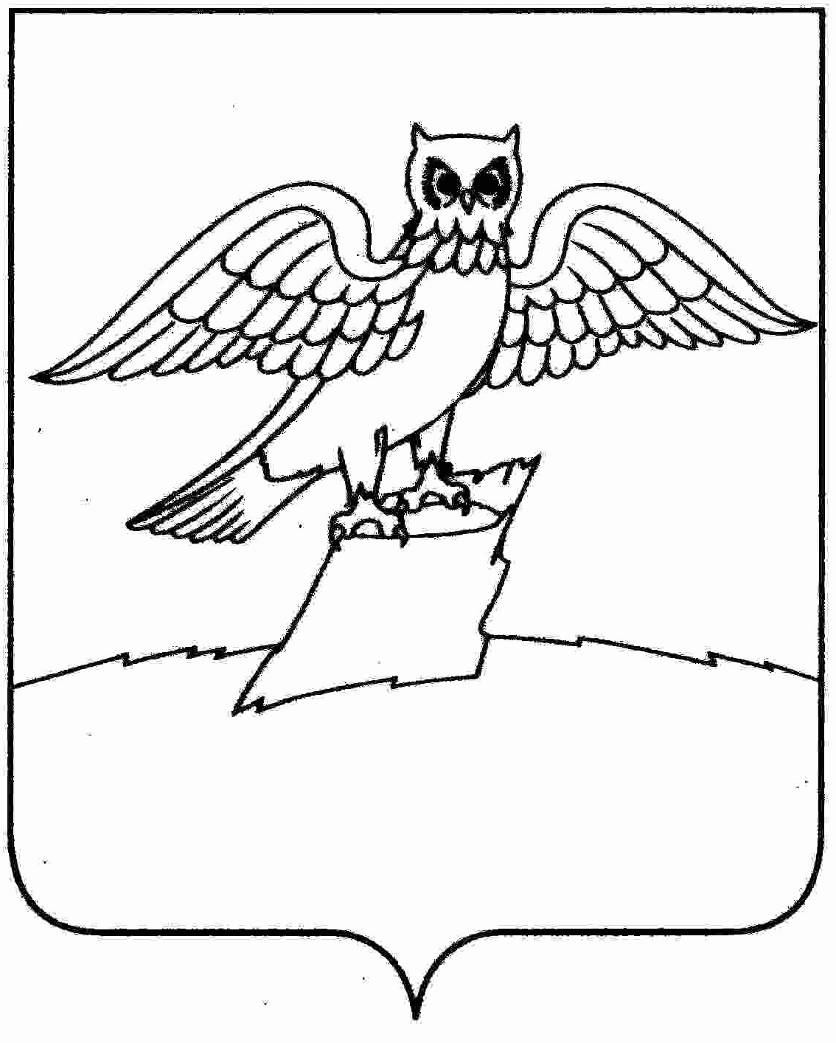 АДМИНИСТРАЦИЯ ГОРОДА КИРЖАЧКИРЖАЧСКОГО РАЙОНАП О С Т А Н О В Л Е Н И Е ___________                                                                                      № _____В соответствии со ст. 179 БК РФ и постановлением администрации города Киржач Киржачского района  от 25.08.2020 №548 «О порядке разработки, реализации и оценки эффективности муниципальных программ муниципального образования город Киржач Киржачского района Владимирской области»П О С Т А Н О В Л Я Ю: 	1. Утвердить  муниципальную программу «Противодействие экстремизму и профилактика терроризма на территории муниципального образования  город Киржач Киржачского района Владимирской области  на 2021-2025 годы» согласно приложению.2. Постановление главы городского поселения г. Киржач Киржачского района от 11.04.2016 №279 «Противодействие экстремизму и профилактика терроризма на территории муниципального образования  городское поселение г. Киржач на 2016-2018 годы» считать утратившим силу. 3.  Контроль за исполнением настоящего постановления возложить на заместителя главы администрации города Киржач по вопросам жизнеобеспечения.4. Постановление вступает в силу с момента подписания и подлежит официальному опубликованию в газете «Красное знамя».Глава администрации                                                     Н.В. Скороспелова                                                                              Приложение к постановлению                                                                                  администрации г. Киржач Киржачского района                                                                              №_________от______________Муниципальная программа "Противодействие экстремизму и профилактика терроризма на территории  муниципального образования г. Киржач Киржачского района Владимирской области на 2021-2025 годы"ПАСПОРТмуниципальной программы   муниципального образования город Киржач Киржачского района Владимирской областиРаздел 1. Общая характеристика сферы реализации муниципальной программы формулировки основных проблем в указанной сфере и прогноз ее развитияРазработка программы «Противодействие  экстремизму и профилактика терроризма на территории муниципального образования город Киржач Киржачского района Владимирской области на 2021 - 2025 годы» (далее –Программа) вызвана необходимостью выработки системного, комплексного подхода к решению проблемы профилактики экстремизма и терроризма на территории  муниципального образования город Киржач Киржачского района Владимирской области. Программа   является важнейшим направлением реализации принципов целенаправленной, последовательной работы по консолидации общественно-политических сил, национально-культурных, культурных и религиозных организаций и безопасности граждан.Формирование установок толерантного сознания и поведения, веротерпимости и миролюбия, профилактика терроризма и различных видов экстремизма имеет в настоящее время особую актуальность, обусловленную сохраняющейся социальной напряженностью в обществе, ростом сепаратизма и национального экстремизма, являющихся прямой угрозой безопасности не только района, области, но и страны в целом. Экстремизм, терроризм и преступность представляют реальную угрозу общественной безопасности, подрывают авторитет органов местного самоуправления иоказывают негативное влияние на все сферы общественной жизни. Их проявления вызывают социальную напряженность, влекут затраты населения, организаций и предприятий на ликвидацию прямого и косвенного ущерба от преступных деяний. В муниципальном образовании город Киржач Киржачского района Владимирской области накоплен положительный опыт по сохранению межнационального мира и согласия, активно ведется работа по искоренению рисков экстремизма в начальной стадии, повышению толерантности населения и преодоления этносоциальных и религиозных противоречий.В условиях развития современного общества особого внимания требуетпрофилактика терроризма и экстремизма в молодёжной среде. Это вызвано как социально-экономическими, так и этнорелигиозными факторами. Особую настороженность вызывает снижение общеобразовательного и общекультурного уровня молодых людей, чем пользуются экстремистки настроенные радикальные политические и религиозные силы. Необходимо сформировать у молодёжи позитивные установки в отношении представителей всех этнических групп, проживающих на территории города Киржач Киржачского района Владимирской области, повысить уровень межэтнической и межконфессиональной толерантности, предотвратить формирование экстремистских молодёжных объединений на почве этнической или конфессиональной вражды.Наиболее подвержены угрозам экстремистской и террористической деятельности муниципальные учреждения социальной сферы.Наиболее эффективно реализовать полномочия органов местного самоуправления, направленные на осуществление мер по противодействию и профилактике терроризма и экстремизма на территории муниципального образования город Киржач Киржачского района Владимирской области, возможно в рамках муниципальной программы.Реализация программы призвана усилить действие уже предпринятых мер по профилактике терроризма и экстремизма, устранению причин и условий, способствующих их проявлению, а также систематизировать методы процесса формирования толерантного сознания и поведения жителей города Киржач Киржачского района Владимирской области.Раздел 2.Приоритеты муниципальной политики в сфере реализации муниципальной программы, цели, задачи и показатели (индикаторы) их достижения; основные ожидаемые конечные результаты муниципальной программы, сроки и этапы реализации муниципальной программы.Главная цель программы – реализация государственной политики Российской Федерации в области профилактики терроризма и экстремизма на территории муниципального образования город Киржач Киржачского района Владимирской области путём совершенствования системы профилактических мер антитеррористической, противоэкстремистской направленности, формирования толерантной среды на основе ценностей многонационального российского общества, принципов соблюдения прав и свобод человека.Задачи программы:организация взаимодействия органов местного самоуправления, государственных и административных органов, территориальных органов исполнительной власти в муниципальном образовании город Киржач Киржачского района Владимирской области, направленного на предупреждение, выявление и последующее устранение причин и условий, способствующих осуществлению террористической и экстремистской деятельности; осуществление мероприятий по профилактике терроризма и экстремизма в сферах межнациональных и межрелигиозных отношений, образования, культуры, физической культуры, спорта, в социальной, молодёжной и информационной политике, в сфере обеспечения общественного правопорядка.Срок реализации программы рассчитан на 5 лет с 2021 по 2025 годы. Реализация всех программных мероприятий рассчитана на весь период реализации программы,  выделение этапов не предусмотрено.3. Обобщенная характеристика основных мероприятий муниципальной программы.Перечень программных мероприятий муниципальной программы «Противодействие экстремизму и профилактика терроризма на территории муниципального образования  город Киржач Киржачского района Владимирской области  на 2021-2025 годы»  приведен в приложении №1.4. Ресурсное обеспечение муниципальной программыДля реализации мероприятий программы необходимо в течение 2021-2025 годов использование финансовых затрат в объёме 500,0   тыс. рублей, в том числе: в 2021 году – 100,0 тыс. рублей, в 2022 году – 100,0 тыс. рублей, в 2023  году – 100,0 тыс. рублей,  в  2024 и 2025 годы по 100,0 тыс. рублей. Объем финансирования программы носит прогнозный характер  и ежегодно уточняется при принятии бюджета муниципального образования на очередной финансовый год и плановый период.5. Прогноз конечных результатов реализации муниципальной программыВ результате реализации мероприятий Программы планируется:сведение к минимуму причин и условий, которые могут привести к совершению террористических актов на территории муниципального образования город Киржач Киржачского района Владимирской области;усиление контроля за соблюдением миграционных правил и режима регистрации иностранными гражданами; гармонизация межнациональных отношений, повышение уровня этносоциальной комфортности; укрепление в молодёжной среде атмосферы межэтнического согласия и толерантности;недопущение создания и деятельности националистических экстремистскихмолодёжных группировок;повышение уровня организованности и бдительности населения в областипротиводействия террористической угрозе.6. Порядок и методика оценки эффективности муниципальной программы.Степень достижения запланированных результатов определяется целевыми показателями (индикаторами):7. Анализ рисков реализации муниципальной программы и описание мер управления рисками реализации муниципальной программы 1. Существует риск неэффективного использования бюджетных средств. В качестве меры для управления риском осуществляется внутренний финансовый контроль.2. Существуют риски невыполнения в установленные сроки и в полном объеме мероприятий Программы. Для минимизации и управления такими рисками применяются следующие меры:1) выбор исполнителей мероприятий Программы в соответствии с законодательством о контрактной системе;2) применение мер по координации деятельности участников Программы, таких как: правовое регулирование, проведение совещаний, согласительные процедуры, методическое сопровождение.3. Реализация Программы связана с необходимостью взаимодействия с учреждениями и организациями различных форм собственности. В связи с этим возникает риск невыполнения достигнутых договоренностей. Для управления риском используется механизм подписания соглашений (договоров).4. Сокращение бюджетного финансирования на реализацию Программы в связи с потенциально возможным дефицитом бюджета муниципального образования город Киржач Киржачского района Владимирской области приведет к невозможности выполнения поставленных задач в установленные сроки.5. Способами ограничения финансовых рисков выступают меры:1) ежегодное уточнение объемов финансовых средств, предусмотренных на реализацию мероприятий Программы;2) определение приоритетов для первоочередного финансирования.6. Техногенные и экологические риски, связанные с возникновением крупной техногенной или экологической катастрофы могут привести к отвлечению средств от финансирования Программы в пользу других направлений развития муниципального образования город Киржач Киржачского района Владимирской области.                                                                                                Приложение №1                                                                                               к муниципальной программе «Противодействие экстремизму и профилактика терроризма на территории муниципального образования  город Киржач Киржачского района Владимирской области  на 2021-2025 годы»ПЕРЕЧЕНЬосновных мероприятий программы                                                                                                       Приложение №2                                                                                              к муниципальной программе «Противодействие экстремизму и профилактика терроризма на территории муниципального образования  город Киржач Киржачского района Владимирской области  на 2021-2025 годы»Ресурсное обеспечение мероприятий муниципальной программы «Противодействие экстремизму и профилактика терроризма на территории муниципального образования  город Киржач Киржачского района Владимирской области  на 2021-2025 годы» Об утверждении муниципальной программы   «Противодействие экстремизму и профилактика терроризма на территории муниципального образования   город Киржач Киржачского района Владимирской области на 2021-2025 годы».                                         Наименование муниципальной программыПротиводействие экстремизму и профилактика терроризма на территории муниципального образования  город Киржач Киржачского района Владимирской области  на 2021-2025 годыОтветственный исполнитель программыАдминистрация города Киржач киржачского района Владимирской областиСоисполнители программыМКУ «Управление городским хозяйством»Участники программыОтдел по ГО и ЧС администрации города Киржач киржачского района Владимирской областиМБУК «Городская библиотека»МБУК «Центр культуры и досуга»МБУ «СДЦ Торпедо»Подпрограммы программы-Цели программыРеализация государственной политики Российской Федерации в области профилактики терроризма и экстремизма на территории муниципального образования город Киржач Киржачского района Владимирской области путём совершенствования системы профилактических мер   антитеррористической,противоэкстремистскойнаправленности, формирования толерантной среды на основе ценностей многонационального российского общества, принципов соблюдения прав и свобод человекаЗадачи программы − организация взаимодействия органов местного самоуправления, государственных и административных органов, территориальных органов исполнительной власти в муниципальном образования город Киржач Киржачского района Владимирской области, направленного на предупреждение, выявление и последующее устранение причин и условий, способствующих осуществлению террористической и экстремистской деятельности;− осуществление мероприятий по профилактике терроризма и экстремизма в сферах межнациональных и межрелигиозных отношений, образования, культуры, физической культуры, спорта,в молодёжной и информационной политике, в сфере обеспечения общественного правопорядкаЦелевые индикаторы и показатели программы− увеличение количества мероприятий,  направленных на повышение уровня межведомственного взаимодействия;− доля правонарушений экстремистской итеррористической направленности от общегоколичества всех правонарушений;− доля профилактических мероприятий попредупреждению экстремистских и террористических проявлений;− увеличение доли учащихся, вовлечённых вмероприятия, направленные напрофилактику экстремизма и терроризма от общего количества учащихся, с 40% до 65%;− динамика количества публикаций в СМИмуниципального образования, направленных на формирование этнокультурной компетентности граждан и пропаганду ценностей добрососедства и толерантности;− информированность населения в сферепрофилактики экстремизма и терроризма (изготовление памяток, листовок, приобретение плакатов).Этапы и сроки реализации программы2021-2025 годы в один этап.
Объем средств выделяемых на реализацию мероприятий  настоящей Программы ежегодно уточняется при формировании проекта бюджета на соответствующий финансовый год и на плановый период.Объем бюджетных ассигнований Программы (подпрограммы), в том числе по годам и источникамОбщий объем финансирования составляет 500,00 тысяч рублей за счет средств бюджета города:  
2021 - 100,00 тысяч рублей 2022 – 100,00 тысяч рублей 2023 – 100,00 тысяч рублей 2024 - 100,00 тысяч рублей 2025 – 100,00 тысяч рублей Ожидаемые результаты реализации программы− сведение к минимуму причин и условий, которые могут привести к совершению террористических актов на территории муниципального образования город Киржач Киржачского района Владимирской области;− усиление контроля за соблюдением миграционных правил и режима регистрациииностранными гражданами;− гармонизация межнациональных отношений, повышение уровня этносоциальной комфортности;− распространение культуры интернационализма, согласия, национальной и религиозной терпимости в среде учащихсяобщеобразовательных заведений;− укрепление в молодёжной среде атмосферымежэтнического согласия и толерантности;−недопущение создания и деятельности националистических экстремистских молодёжных группировок;− повышение  уровня организованности бдительности населения в области противодействия террористической угрозе.№п/пЦелевой показатель (индикатор)Ед. изм.Планируемое значение на годПланируемое значение на годПланируемое значение на годПланируемое значение на годПланируемое значение на годПланируемое значение на годПланируемое значение на годПланируемое значение на годПланируемое значение на годПланируемое значение на год№п/пЦелевой показатель (индикатор)Ед. изм.20212021202120222023202420242024202420251Проведение тематических мероприятий для детей и молодёжи  шт.55565666682Организация и проведение занятий с детьми дошкольного возраста по темам: «Россия как многонациональное государство», организация  игр, викторин и т.д.чел.55556666663Информирование жителей о порядке действий при угрозе возникновения террористических актов, посредством размещения информации на информационных стендах организаций, учреждений, находящихся на территории города Киржач Киржачского района Владимирской области, на официальном сайте администрации города Киржач Киржачского района Владимирской областишт.6612121212121212124Изготовление печатных памяток по тематике  противодействия экстремизму и  терроризму                  шт.808012012012024024024080805Организация осмотра административных зданий, производственных и складских помещений учреждений, организаций, а также прилегающих к ним территорий, других мест скопления населения на предмет выявления подозрительных предметовшт.181812121816161618186Организация ежемесячного обхода территории на предмет выявления и ликвидации экстремистской деятельности, которые проявляются в виде нанесения на сооружения символов и знаков экстремистской направленности   ед.121212121212121212127Предупреждение не позднее, чем за 48 часов органов внутренних дел (участкового) о планируемых массовых мероприятиях в учреждениях культуры, школы.  шт.151515151515151515158Оборудование надежными запорами подвальных и чердачных помещений в учреждениях и многоквартирных домах.шт.101515151515151515159Организация работы ТОСов по профилактике терроризмачел.1222222222№п/пНомер и наименование основного мероприятияОтветственный исполнительсроксроксроксрокожидаемый резульатСвязь мероприятия с показателями программыСвязь мероприятия с показателями программы№п/пНомер и наименование основного мероприятияОтветственный исполнительначало реализацииначало реализацииокончание реализацииокончание реализацииожидаемый резульатСвязь мероприятия с показателями программыСвязь мероприятия с показателями программы1234455677Основные меропиятия муниципальной программыОсновные меропиятия муниципальной программыОсновные меропиятия муниципальной программыОсновные меропиятия муниципальной программыОсновные меропиятия муниципальной программыОсновные меропиятия муниципальной программыОсновные меропиятия муниципальной программыОсновные меропиятия муниципальной программыОсновные меропиятия муниципальной программыОсновные меропиятия муниципальной программы1.Основное мероприятие №1:Организационные и пропагандистские мероприятияОтдел по ГО и ЧС администрации г. КиржачОтдел по ГО и ЧС администрации г. Киржач202120212025сведение к минимуму причин и условий, которые могут привести к совершению террористических актов на территории муниципального образования город Киржач Киржачского района Владимирской областисведение к минимуму причин и условий, которые могут привести к совершению террористических актов на территории муниципального образования город Киржач Киржачского района Владимирской областиП.1,3,8,9раздела 6программы2.Основное мероприятие №2:Проведение акций «Внимание – экстремизм!», «Терроризму нет»Отдел по ГО и ЧС администрации г. КиржачОтдел по ГО и ЧС администрации г. Киржач202120212025гармонизация межнациональных отношений, повышение уровня этносоциальной комфортности; укрепление в молодёжной среде атмосферы межэтнического согласия и толерантностигармонизация межнациональных отношений, повышение уровня этносоциальной комфортности; укрепление в молодёжной среде атмосферы межэтнического согласия и толерантностиП.2 раздела 6программы3.Основное мероприятие №3:Изготовление печатных памяток по тематике противодействия экстремизму и терроризму Отдел по ГО и ЧС администрации г. КиржачОтдел по ГО и ЧС администрации г. Киржач202120212023Информирование жителей о порядке действий при угрозе возникновения террористических актов, посредством размещения информации на информационных стендах организаций, учреждений, находящихся на территории города Киржач Киржачского района Владимирской области, распространение среди жителей Информирование жителей о порядке действий при угрозе возникновения террористических актов, посредством размещения информации на информационных стендах организаций, учреждений, находящихся на территории города Киржач Киржачского района Владимирской области, распространение среди жителей П.4раздела 6программы4.Основное мероприятие №4:Технологическое присоединение к электросетям видеокамер уличного видеонаблюденияОтдел по ГО и ЧС администрации г. КиржачОтдел по ГО и ЧС администрации г. Киржач202120212025Пресечение нарушений общественного порядка, расширение сегмента видеонаблюдения в городе КиржачПресечение нарушений общественного порядка, расширение сегмента видеонаблюдения в городе КиржачП.5,6,7раздела 6программы№п/пМероприятияОбъем финансирования (тыс. рублей)Объем финансирования (тыс. рублей)Объем финансирования (тыс. рублей)Объем финансирования (тыс. рублей)Объем финансирования (тыс. рублей)№п/пМероприятия202120222023202420251.Основное мероприятие №1:Организационные и пропагандистские мероприятиябезфинансированиябезфинансированиябезфинансированиябезфинансированиябезфинансирования2.Основное мероприятие №2:Проведение акций «Внимание – экстремизм!», «Терроризму нет»безфинансированиябезфинансированиябезфинансированиябезфинансированиябезфинансирования3.Основное мероприятие №3:Изготовление печатных памяток по тематике противодействия экстремизму и терроризмубезфинансирования10,010,010,010,04.Основное мероприятие №4:Расходы по обеспечению работоспособности городской системы видеонаблюдения100,090,090,090,090,0